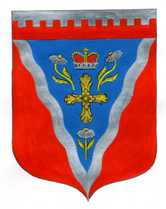 Совет депутатовмуниципального образования Ромашкинское сельское поселениемуниципального образования Приозерский муниципальный район Ленинградской областиР Е Ш Е Н И Еот   28  мая  2020 года                                                                                                                       № 32В соответствии с Федеральным законом от 25.12.2008 года № 273-ФЗ «О противодействии коррупции», Федеральным законом от 06.10.2003 года № 131-ФЗ «Об общих принципах организации местного самоуправления в Российской Федерации», Федеральным законом от 02.03.2007 года № 25-ФЗ «О муниципальной службе в Российской Федерации», Федеральным законом от 03.12 2012 года № 230-ФЗ «О контроле за соответствием расходов лиц, замещающих государственные должности, и иных лиц их доходам», областным законом Ленинградской области от 20.01.2020 № 7-оз «Об отдельных вопросах реализации законодательства в сфере противодействия коррупции гражданами, претендующими на замещение должности главы местной администрации по контракту, муниципальной должности, а также лицами, замещающими указанные должности», руководствуясь Уставом муниципального образования Ромашкинское сельское поселение Совет депутатов муниципального образования Ромашкинское сельское поселение муниципального образования Приозерский муниципальный район Ленинградской области (далее – Совет депутатов) РЕШИЛ:1. Утвердить  Порядок размещения сведений о доходах, расходах, об имуществе и обязательствах имущественного характера лиц, замещающих муниципальные должности их супруг (супругов) и несовершеннолетних детей  на официальном сайте администрации муниципальное образование Ромашкинское сельское поселение муниципального образования Приозерский муниципальный район Ленинградской области в информационно-телекоммуникационной сети «Интернет» и (или) представления этих сведений общероссийским средствам массовой информации» для опубликования, согласно приложению 1.2. Решение Совета депутатов от 10 марта 2016 года № 76 «Об утверждении Порядка размещения сведений о доходах, расходах, об имуществе и обязательствах имущественного характера главы муниципального образования Ромашкинское сельское поселение муниципального образования Приозерский муниципальный район Ленинградской области, депутатов Совета депутатов муниципального образования Ромашкинское сельское поселение муниципального образования Приозерский муниципальный район Ленинградской области и членов их семей в информационно-телекоммуникационной сети «Интернет» на официальном сайте администрации Ромашкинского сельского поселения  Приозерского муниципального района и предоставления этих сведений общероссийским средствам массовой информации для опубликования на официальном сайте администрации и предоставления этих сведений общероссийским средствам массовой информации для опубликования», считать утратившим силу.2. Настоящее решение вступает в силу с момента его официального опубликования, подлежит официальному опубликованию в газете «Приозерские ведомости» и размещению в информационно-телекоммуникационной сети на официальном сайте муниципального образования Ромашкинское сельское поселение www.ромашкинское.рф; 3.    Контроль за исполнением настоящего решения оставляю за собой. Глава муниципального образования                                                          Ю. М. Кенкадзе                                                                             ПриложениеК Решению Совета Депутатов муниципального образования Ромашкинское сельское поселение Приозерского муниципального района Ленинградской области        от 28.05.2020 № 32 Порядокразмещения сведений о доходах, расходах, об имуществе и обязательствахимущественного характера лиц, замещающих муниципальные должности их супруг (супругов) и несовершеннолетних детей  на официальном сайте администрации муниципальное образование Ромашкинское сельское поселение в информационно-телекоммуникационной сети «Интернет» и (или) представления этих сведений общероссийским средствам массовой информации1. Настоящим Порядком устанавливаются обязанность лица, ответственного за противодействие коррупции в администрации муниципального образования Ромашкинское сельское поселение муниципального образования Приозерский муниципальный район Ленинградской области, по размещению сведений о доходах, расходах, об имуществе и обязательствах имущественного характера (далее - сведения) лиц, замещающих муниципальные должности, их супруг (супругов) и несовершеннолетних детей  на официальном сайте администрации муниципальное образование Ромашкинское сельское поселение в информационно-телекоммуникационной сети «Интернет» и (или) представления этих сведений общероссийским средствам массовой информации для опубликования в связи с их запросами.2. На официальном сайте администрации МО Ромашкинское сельское поселение размещаются и общероссийским средствам массовой информации представляются для опубликования следующие сведения о доходах, расходах, об имуществе и обязательствах имущественного характера лиц, замещающих муниципальные должности, а также сведений о доходах, расходах об имуществе и обязательствах имущественного характера их супруг (супругов) и несовершеннолетних детей:а) перечень объектов недвижимого имущества, принадлежащих лицу, замещающему муниципальную должность, его супруге (супругу) и несовершеннолетним детям на праве собственности или находящиеся в их пользовании, с указанием вида, площади и страны расположения каждого из таких объектов;б) перечень транспортных средств с указанием вида и марки, принадлежащих на праве собственности лицу, замещающему муниципальную должность, его супруге (супругу) и несовершеннолетним детям;в) декларированный годовой доход лица, замещающего муниципальную должность, его супруги (супруга) и несовершеннолетних детей;г) сведения об источниках получения средств, за счет которых совершены сделки по приобретению земельного участка, иного объекта недвижимого имущества, транспортного средства, ценных бумаг, долей участия, паев в уставных (складочных) капиталах организаций, если сумма таких сделок превышает общий доход лица, замещающего муниципальную должность и его супруги (супруга) за три последних года, предшествующих совершению сделки.3. В размещаемых на официальных сайтах запрещается указывать:а) иные сведения (кроме указанных в части 2 настоящего Порядка) о доходах лица, замещающего муниципальную должность, его супруги (супруга) и несовершеннолетних детей, об имуществе, принадлежащем на праве собственности названным лицам, и об их обязательствах имущественного характера; б) персональные данные супруги (супруга), детей и иных членов семьи лица, замещающего муниципальную должность;в) данные, позволяющие определить место жительства, почтовый адрес, телефон и иные индивидуальные средства коммуникации лица, замещающего муниципальную должность, его супруги (супруга), детей и иных членов семьи;г) данные, позволяющие определить местонахождение объектов недвижимого имущества, принадлежащих лицу, замещающему муниципальную должность, его супруге (супругу), детям, иным членам семьи на праве собственности или находящихся в их пользовании;д) информацию, отнесенную к государственной тайне или являющуюся конфиденциальной.4. Сведения, указанные в пункте 2 настоящего Порядка, в течение 14 рабочих дней со дня истечения срока, установленного областным законодательством для подачи справок о доходах, расходах, об имуществе и обязательствах имущественного характера, представляемых лицами, замещающими муниципальные должности, размещаются на официальном сайте лицом, ответственным за размещение в администрации муниципального образования Ромашкинское сельское поселение муниципального образования Приозерский муниципальный район Ленинградской области.5. Сведения, указанные в пункте 2 настоящего Порядка, предоставляются общероссийским средствам массовой информации на основании их запроса с учетом положений, предусмотренных пунктом 3 настоящего Порядка.6. В случае поступления в Совет депутатов муниципального образования Ромашкинское сельское поселение муниципального образования Приозерский муниципальный район Ленинградской области от общероссийского средства массовой информации запроса о предоставлении ему сведений, указанных в пункте 2 настоящего Порядка, Совет депутатов муниципального образования Ромашкинское сельское поселение:а) в трехдневный срок со дня поступления запроса сообщает о нем лицу, замещающему муниципальную должность, в отношении которого поступил запрос;б) в семидневный срок со дня поступления запроса предоставляет общероссийскому средству массовой информации запрашиваемые сведения в случае их отсутствия на официальном сайте.7. Лица, обеспечивающие размещение сведений на официальных сайтах и их представление общероссийским средствам массовой информации для опубликования, несут в соответствии с законодательством Российской Федерации ответственность за несоблюдение настоящего Порядка, а также за разглашение сведений, отнесенных к государственной тайне или являющихся конфиденциальными.8.  В случае поступления  уведомления об отсутствии сделок, предусмотренных частью 1 статьи 3 Федерального закона от 3 декабря 2012 года № 230-ФЗ «О контроле за соответствием расходов лиц, замещающих государственные должности, и иных лиц их доходам» сведения на официальном сайте администрации муниципальное образование Ромашкинское сельское поселение в информационно-телекоммуникационной сети «Интернет» не размещаются.СВЕДЕНИЯо доходах, расходах, об имуществе и обязательствах имущественного характера за период с 1 января 20__ года по 31 декабря 20__ годаДостоверность и полноту настоящих сведений подтверждаю.__________________________ Фамилия И. О., ________ дата<1> В случае если в отчетном периоде лицу, замещающему муниципальную должность, предоставлены (выделены) средства на приобретение (строительство) жилого помещения, данные средства суммируются с декларированным годовым доходом, а также указываются отдельно в настоящей графе.<2> Сведения указываются, если общая сумма совершенных сделок превышает общий доход лица, замещающего муниципальную должность, и его супруги (супруга) за три последних года, предшествующих отчетному периоду.«Об утверждении Порядка  размещения сведений о доходах, расходах, об имуществе и обязательствах имущественного характера лиц, замещающих муниципальные должности их супруг (супругов) и несовершеннолетних детей  на официальном сайте администрации муниципальное образование Ромашкинское сельское поселение муниципального образования Приозерский муниципальный район Ленинградской области в информационно-телекоммуникационной сети «Интернет» и (или) представления этих сведений общероссийским средствам массовой информации»Приложение 1 к Порядку размещения сведений о доходах, расходах, об имуществе и обязательствах имущественного характера главы МО Ромашкинское сельское поселение, депутатов Совета депутатов МО Ромашкинское сельское поселение и членов их семей в информационно-телекоммуникационной сети «Интернет» на официальном сайте администрации МО Ромашкинское сельское поселение и предоставления этих сведений общероссийским средствам массовой информации для опубликования № п/пФамилия и инициалы лица, чьи сведения размещаютсяДолжностьОбъекты недвижимости, находящиеся в собственностиОбъекты недвижимости, находящиеся в собственностиОбъекты недвижимости, находящиеся в собственностиОбъекты недвижимости, находящиеся в собственностиОбъекты недвижимости, находящиеся в пользованииОбъекты недвижимости, находящиеся в пользованииОбъекты недвижимости, находящиеся в пользованииТранспортные средства (вид, марка)Декларированный годовой доход <1> (руб.)Сведения об источниках получения средств, за счет которых совершены сделки (совершена сделка <2> (вид приобретенного имущества, источники)№ п/пФамилия и инициалы лица, чьи сведения размещаютсяДолжностьвид объектавид собственностиплощадь (кв. м)страна расположениявид объектаплощадь (кв. м)страна расположенияТранспортные средства (вид, марка)Декларированный годовой доход <1> (руб.)Сведения об источниках получения средств, за счет которых совершены сделки (совершена сделка <2> (вид приобретенного имущества, источники)11Супруг (супруга)1Несовершеннолетний ребенок